АДМИНИСТРАЦИЯСамойловского муниципального района Саратовской области ПОСТАНОВЛЕНИЕ - проектОб утверждении Программы профилактики рисков причинения вреда (ущерба) охраняемым законом ценностям при осуществлении муниципального земельного контроля на территории Самойловского муниципального районаСаратовской области на 2022 годРуководствуясь Федеральным законом от 06.10.2003 г. № 131-ФЗ «Об общих принципах организации местного самоуправления в Российской Федерации», ст. 44 Федерального закона от 31 июля 2020 года № 248-ФЗ «О государственном контроле (надзоре) и муниципальном контроле в Российской Федерации», постановлением Правительства Российской Федерации от 25 июня 2021 года № 990 «Об утверждении Правил разработки и утверждения контрольными (надзорными) органами программы профилактики рисков причинения вреда (ущерба) охраняемым законом ценностям», Уставом Самойловского муниципального района Саратовской области ПОСТАНОВЛЯЮ:1. Утвердить Программу профилактики рисков причинения вреда (ущерба) охраняемым законом ценностям при осуществлении на территории Самойловского муниципального района Саратовской области муниципального земельного контроля на 2022 год согласно приложению к настоящему постановлению.2. Настоящее постановление обнародовать в специальных местах обнародования и разместить на официальном сайте администрации Самойловского муниципального района в сети «Интернет».3. Постановление вступает в законную силу со дня официального обнародования. 4. Контроль за выполнением настоящего постановления оставляю за собой.И. о. главы Самойловского муниципального района Саратовской области, первый заместитель главы администрации Самойловского муниципального района Саратовской области                                                                                  В.В. МаховаПриложение № 1к постановлению администрацииСамойловского муниципальногорайона Саратовской областиот                2021 г. №    ПРОГРАММАпрофилактики риска причинения вреда (ущерба) охраняемым законом ценностям при осуществлении муниципального земельного контроля на территории Самойловского муниципального районаСаратовской области на 2022 год1.Общие положения1.1. Программа профилактики риска причинения вреда (ущерба) охраняемым законом ценностям на 2022 год (далее – Программа) разработана в соответствии со ст. 44 Федерального закона от 31.07.2020 № 248-ФЗ «О государственном контроле (надзоре) и муниципальном контроле в Российской Федерации» и постановления Правительства РФ от 25.06.2021 № 990 «Об утверждении правил разработки и утверждения контрольными (надзорными) органами программы профилактики рисков причинения вреда (ущерба) охраняемым законом ценностям» и предусматривает комплекс мероприятий по профилактике рисков причинения вреда (ущерба) охраняемым законом ценностям при осуществлении администрацией Самойловского муниципального района (далее – Администрация) муниципального земельного контроля.1.2. При осуществлении муниципального земельного контроля проведение профилактических мероприятий, направленных на снижение риска причинения вреда (ущерба), является приоритетным по отношению к проведению контрольных мероприятий.Анализ текущего состояния осуществления вида контроля, описание текущего уровня развития профилактической деятельности контрольного (надзорного) органа, характеристика проблем, на решение которых направлена программа профилактики1. Предметом муниципального земельного контроля на территории Самойловского муниципального района Саратовской области является: соблюдение юридическими лицами, индивидуальными предпринимателями, гражданами (далее — контролируемые лица) обязательных требований земельного законодательства.2. Объектами земельных отношений являются земли, и земельные участки, и части земельных участков, расположенные в границах Самойловского муниципального района Саратовской области. (далее — объекты контроля).3. Администрация Самойловского муниципального района Саратовской области осуществляет муниципальный земельный контроль за соблюдением:а) обязательных требований о недопущении самовольного занятия земель, земельного участка или части земельного участка, в том числе использования земель, земельного участка или части земельного участка лицом, не имеющим предусмотренных законодательством прав на них;б) обязательных требований об использовании земельных участков по целевому назначению в соответствии с их принадлежностью к той или иной категории земель и (или) разрешенным использованием;в) обязательных требований, связанных с обязательным использованием земель, предназначенных для жилищного или иного строительства, садоводства, огородничества и личного подсобного хозяйства, в указанных целях в течение установленного срока;г) обязательных требований, связанных с обязанностью по приведению земель в состояние, пригодное для использования по целевому назначению;д) исполнения предписаний об устранении нарушений обязательных требований, выданных должностными лицами, уполномоченными осуществлять муниципальный земельный контроль в пределах компетенции.4. В рамках муниципального земельного контроля в 2020 году проведено 36 проверок соблюдения земельного законодательства Российской Федерации. В ходе проверки выдано 21 предписание, из них:1) самовольное занятие земельного участка (статья 7.1. Кодекса Российской Федерации об административных нарушениях);2) использование земельного участка без правоудостоверяющих документов на указанный земельный участок (ст. 26. п.1 Земельного кодекса РФ). Составлено 4 протокола в соответствии с ч.1 ст.19.5 Кодекса РФ об административных правонарушениях.Эксперты и экспертные организации к проведению проверок не привлекались. В рамках развития и осуществления профилактической деятельности на территории Самойловского муниципального района в 2020 году:- поддерживались в актуальном состоянии и размещались на официальном сайте Администрации в информационно-телекоммуникационной сети «Интернет» (далее - официальный сайт Администрации) перечни нормативных правовых актов, содержащих обязательные требования, требования, установленные муниципальными правовыми актами, соблюдение которых оценивается при проведении мероприятий по контролю при осуществлении муниципального земельного контроля, а также тексты соответствующих нормативных правовых актов;- осуществлялось консультирование по вопросам соблюдения обязательных требований, требований, установленных муниципальными правовыми актами.По результатам осуществления муниципального земельного контроля в 2020 году наиболее значимыми проблемами являются: - незнание подконтрольных лиц о наличии нарушений в связи с не проведением кадастровых работ, отсутствием сведений о местоположении границ земельного участка и его фактической площади;- отсутствие в законодательных актах Российской Федерации срока, в течение которого необходимо осуществить государственную регистрацию ранее возникшего права на земельный участок, а также нежелание правообладателей нести затраты на проведение кадастровых работ и подачу документов для государственной регистрации права. Раздел 2. Цели и задачи реализации программы профилактикиОсновными целями программы профилактики являются:2.1. Целями проведения профилактических мероприятий являются:1) снижение риска причинения вреда (ущерба) охраняемым законом ценностям;2) стимулирование добросовестного соблюдения обязательных требований всеми контролируемыми лицами;3) устранение условий, причин и факторов, способных привести к нарушениям обязательных требований и (или) причинению вреда (ущерба) охраняемым законом ценностям;4) создание условий для доведения обязательных требований до контролируемых лиц, повышение информированности о способах их соблюдения;5) разъяснения по вопросам, связанным с организацией и осуществлением муниципального контроля (консультирование).2.2. Проведение профилактических мероприятий позволит решить следующие задачи:1) укрепление системы профилактики нарушений обязательных требований;2) выявление причин, факторов и условий, способствующих нарушению обязательных требований, определение способов устранения или снижения рисков их возникновения;3) повышение правосознания и правовой культуры руководителей органов государственной власти, органов местного самоуправления, юридических лиц, индивидуальных предпринимателей и граждан;4). оценка возможной угрозы причинения, либо причинения вреда жизни, здоровью граждан, выработка и реализация профилактических мер, способствующих ее снижению;5). оценка состояния подконтрольной среды и установление зависимости видов и интенсивности профилактических мероприятий от присвоенных контролируемым лицам уровней риска; Раздел 3. Перечень профилактических мероприятий, сроки (периодичность) проведенияКонсультирование контролируемых лиц осуществляется должностным лицом, уполномоченным осуществлять муниципальный земельный контроль, по телефону, посредством видео-конференц-связи, на личном приеме либо в ходе проведения профилактических мероприятий, контрольных мероприятий и не должно превышать 15 минут.Консультирование в устной и письменной формах осуществляется по следующим вопросам:- организация и осуществление муниципального земельного контроля;- порядок осуществления контрольных мероприятий, установленных настоящим Положением;- порядок обжалования действий (бездействия) должностных лиц уполномоченных осуществлять муниципальный земельный контроль; - получение информации о нормативных правовых актах (их отдельных положениях), содержащих обязательные требования, оценка соблюдения которых осуществляется Администрацией в рамках контрольных мероприятий.Консультирование контролируемых лиц в устной форме может осуществляться также на собраниях и конференциях граждан. Консультирование в письменной форме осуществляется должностным лицом, уполномоченным осуществлять муниципальный земельный контроль, в следующих случаях:1) контролируемым лицом представлен письменный запрос о представлении письменного ответа по вопросам консультирования;2) за время консультирования предоставить в устной форме ответ на поставленные вопросы невозможно;3) ответ на поставленные вопросы требует дополнительного запроса сведений.Раздел 4. Ресурсное обеспечение программы.Ресурсное обеспечение программы не требуется.Раздел 5. Механизм реализации программы.Цели и задачи настоящей Программы могут быть достигнуты только при условии создания действенных механизмов ее реализации.Раздел 6. Оценка эффективности программы.При реализации программы наступлений социальных, экономических и иных последствий в силу сферы деятельности муниципального контроля не ожидаются.Основным адресатом профилактической деятельности являются юридическое лицо, индивидуальный предприниматель, гражданин поведение которых свидетельствует об их стремлении к соответствию предъявляемым к ним требованиям, даже если они допускают их нарушение. Целенаправленное содействие соблюдению обязательных требований в соответствующих сферах контроля будет способствовать росту числа законопослушных подконтрольных субъектов и, следовательно, приведет к снижению рисков причинения вреда охраняемым законом ценностям. Профилактические мероприятия должны осуществляться на постоянной основе исходя из наличия потребности в их проведении.Системой показателей эффективности программы является высокий уровень правовой грамотности в регулируемых сферах и, как следствие, снижение уровня правонарушений при использовании жилищного фонда.Приложение № 2к положению администрацииСамойловского муниципальногорайона Саратовской областиот                              2021 г. №      Планпрофилактических мероприятий, направленных на предупреждение нарушений обязательных требований законодательства Российской Федерации в сфере муниципального земельного контроля на 2022 годПриложение № 3к положению администрацииСамойловского муниципальногорайона Саратовской областиот                             2021 г. № Отчетные показатели деятельности органа муниципальногоземельного контроля по достижению показателей эффективности профилактических мероприятий в 2022 году№ п/пНаименование мероприятияСрок исполнения1.Информирование по вопросам соблюдения обязательных требованийпостоянно2.Обобщение правоприменительной практикив срок до 1 июля 2022 года3.Объявление предостереженийПостоянно при наличии оснований, предусмотренных статьей 49 Федерального закона от 31.07.2020 № 248-ФЗ «О государственном контроле (надзоре) и муниципальном контроле в Российской Федерации»4.КонсультированиеПо мере обращения подконтрольных субъектов5.Профилактический визитI - IV квартал2022 года№ п/пНаименование мероприятия по профилактике нарушенийюридическими лицами и индивидуальными предпринимателями обязательных требованийСрок исполненияОтветственный1Составление перечня нормативных правовых актов, или их отдельных частей, содержащих обязательные требования, оценка соблюдения которых является предметом муниципального земельного контроляВ течение годаДолжностное лицо, уполномоченное на осуществление муниципального земельного контроля2Размещение на официальном сайте администрации Самойловского муниципального района перечня нормативных правовых актов или их отдельных частей, содержащих обязательные требования, оценка соблюдения которых является предметом муниципального земельного контроля, а также текстов, соответствующих нормативных правовых актов.В течение годаДолжностное лицо, уполномоченное на размещение НПА на оф.сайте3Осуществление информирования юридических лиц, индивидуальных предпринимателей и граждан по вопросам соблюдения обязательных требованийВ течение года (по мере необходимости)Должностное лицо, уполномоченное на осуществление муниципального земельного контроля4Подготовка и распространение комментариев о содержании новых нормативных правовых актов, устанавливающих обязательные требования, внесенных изменениях в действующие акты, сроках и порядке вступления их в действие, а также рекомендаций о проведении необходимых организационных, технических мероприятий, направленных на внедрение и обеспечения обязательных требований (при внесении изменений в обязательные требования)в течение 30 дней после внесения изменений в НПАДолжностное лицо, уполномоченное на осуществление муниципального земельного контроля5Информирование субъектов о планируемых и проведённых проверках путём размещения информации в Федеральной государственной информационной системе (ФГИС) - Единый реестр проверокпостоянноДолжностное лицо, уполномоченное на осуществление муниципального земельного контроля6Выдача предостережений о недопустимости нарушения обязательных требований в соответствии с частями 5 – 7 статьи 8.2 Федерального закона от 26 декабря 2008 года № 294-ФЗ «О защите прав юридических лиц и индивидуальных предпринимателей при осуществлении государственного контроля (надзора) и муниципального контроля», если иной порядок не установлен федеральным закономВ течение года (по мере необходимости)Должностное лицо, уполномоченное на осуществление муниципального земельного контроля7Обобщение практики осуществления муниципального земельного контроля, в том числе с указанием наиболее часто встречающихся случаев нарушений обязательных требований с рекомендациями в отношении мер, которые должны приниматься юридическими лицами, индивидуальными предпринимателями в целях недопущения таких нарушений1 раз в годДолжностное лицо, уполномоченное на осуществление муниципального земельного контроля8Разработка и утверждение программы профилактики нарушений обязательных требований при осуществлении муниципального земельного контроля на 2022 год20.12.2021 года Должностное лицо, уполномоченное на осуществление муниципального земельного контроля№ п/пНаименование показателяЕдиница измерения Значение показателяСроки выполнения 1.Полнота информации, размещенной на официальном сайте контрольного органа в сети «Интернет» в соответствии с частью 3 статьи 46 Федерального закона от 31 июля 2021 г. № 248-ФЗ «О государственном контроле (надзоре) и муниципальном контроле в Российской Федерации»%100%До 31.12.20222.Удовлетворенность контролируемых лиц и их представителями консультированием контрольного органа%100 % от числа обратившихсяДо 31.12.20223.Удовлетворенность в обеспечении доступности информации о принятых (готовящихся) изменениях обязательных требований, размещенных на официальном сайте администрации поселения в информационно-телекоммуникационной сети «Интернет»%не менее 70%До 31.12.20224.Выполнение профилактических программных мероприятий согласно плану%100%До 31.12.2022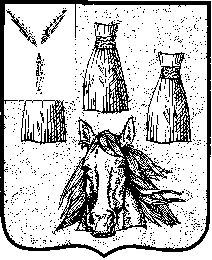 